“梦想靠岸”招商银行深圳分行2021春季校园招聘启事招商银行（以下简称“招行”）于1987 年在中国改革开放的最前沿——深圳经济特区成立，是中国境内第一家完全由企业法人持股的股份制商业银行，也是国家从体制外推动银行业改革的第一家试点银行。招商银行深圳分行成立于1994年10月5日。截至2020年9月末，深圳分行共设有122家营业网点（包含珠惠），5家私人银行中心、2家财富管理中心，并在惠州、珠海、深圳前海设立了二级分行。截至2020年6月末，深圳分行人民币自营存款日均余额6415亿元，营业净收入117亿元，效益、质量、规模均在招行系统内处于领跑地位。招商银行深圳分行零售有效客户占深圳常住人口比例达到27%，服务的深圳本地公司客户超过22.3万家，占深圳企业数量的11%。多项经营指标位居本地同业首位，税前利润在深圳同业中名列前茅，在深圳地区打造了靓丽的品牌。近年来，招商银行深圳分行加快探索金融科技场景应用，全力推进金融科技战略落地，在业内实现多项科技创新，正在加速向“金融科技银行”的目标迈进！秉承“文化育人、事业留人、制度选人”的理念，深圳分行一直为广大青年学生的发展成长创造良好环境，为招行系统培养了一大批优秀的管理骨干和业务骨干。为加强员工队伍建设，为深圳分行可持续发展提供充足的人才资源，现面向海内外高校招聘2021届普通高等院校毕业生和海外归国留学生，具体如下：一、招聘岗位基本条件：1.境内普通高等院校2021年应届本科及以上毕业生，要求2021年7月末前毕业并获得国家认可的就业报到证、毕业证和学位证；2.境外高校归国留学生要求在2020年1月至2021年7月毕业，并且在2021年7月末之前取得国家教育部的学历学位认证；3.诚实守信，性格开朗，相貌端正，无不良历史记录；4.善于学习，善于沟通，勇于面对挑战，敢于承担工作压力；5.身体健康，能够胜任应聘岗位的工作要求；6.本科要求英语四级成绩在425分及以上，研究生要求英语六级成绩在425分及以上或达到等同于雅思6分的英语水平或托福95分的英语水平；7.专业要求见招聘岗位说明，STEM等理工类专业优先考虑；8.应聘者须为初次就业，未与其他单位建立劳动关系。二、招聘流程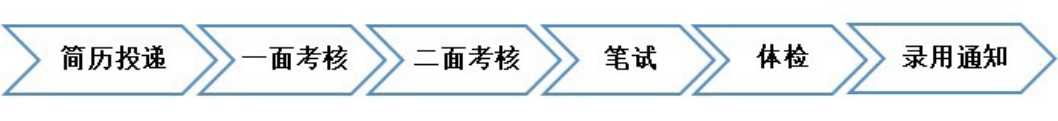 即日起开始在线简历投递，2021年3月28日截止投递简历。面试、笔试的具体时间地点及先后顺序请以后续正式通知为准。各环节具体时间、地点安排将通过短信方式另行通知。往期空中宣讲会观看地址：B站“招商银行招聘”直播间http://live.bilibili.com/21339065；2.智联招聘空中宣讲会平台https://xiaoyuan.zhaopin.com/kongxuan/show/2398；3.前程无忧空中宣讲会平台http://live.51job.com/?c=activity&a=live&id=428661。三、投递简历1.方式一：招商银行官方招聘网站：http://career.cmbchina.com，点击“校园招聘”，选择“深圳分行”，申请感兴趣的职位，投递简历；2.方式二：扫描下方二维码，关注“招商银行招聘”微信公众平台，点击“我要应聘”，选择“校园招聘”-“深圳分行”，申请感兴趣的职位，投递简历；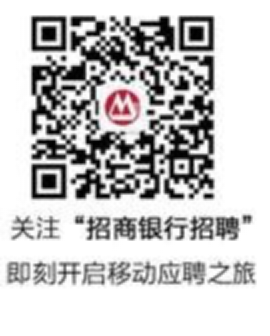 3.方式三：寻找行内师兄师姐推荐；4.在线提交简历请认真详细完整填写各项信息，教育经历请从高中填起。所有个人资料须真实无误，如有虚假信息，申请人将会被取消申请资格；5.简历投递截止时间：2021年3月28日。岗位类别工作职责培养方向学历要求专业要求工作地点产品营销岗（深圳、珠海、惠州）从事银行产品营销、客户拓展、维护服务等业务，满足客户的产品及服务需求，为客户提供综合金融服务。银行营销专家、产品专家本科及以上专业不限，STEM等理工类专业优先深圳、珠海、惠州运营柜员岗（深圳、珠海、惠州）专门从事银行柜台结算操作，为客户提供柜面服务，开展相关营销转介。运营专家、柜面业务骨干本科及以上专业不限深圳、珠海、惠州信息技术岗（深圳）数据开发工程师、前端开发工程师、应用开发工程师。IT业务专家本科及以上计算机相关专业深圳